Faculty Senate Meeting held via MS Teams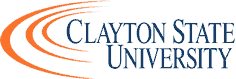 April 19, 2021, Started at 11:00am ET.Senators in attendance: Adam Kubik, Anthony Stinson, Augustine Ayuk, Brian Hunt, Byron Jeff, David Williams (Chair), Deborah Gritzmacher, Eugene Ngezem, Gail Barnes, Jelani Favors, Kendolyn Smith (Vice Chair), Larry Menter (Secretary), Laura Herndon, Mario Norman, Mark Watson, MeriBeth Stegall, Rebecca Morgan, Robert Pfeiffer, and Scott BaileyNon-Senators in attendance: Tim Hynes (President), Kevin Demmitt (Provost & VP), Jill Lane (Associate Provost), Antoinette France-Harris, Antoinette Miller, Brigitte Byrd, Carol White, Christopher Kodani, Eric Bridges, Erin Nagel, Jennifer Parrott, Kayla Stanford, Keira Davis, Mary Lamb, Michael Sitvarin, Melanie Poudevigne, and Paul MelvinThere was a quorum present.Adopt agenda as written. Approved with no objections.Approval of Minutes from October 5, 2020 and April 5, 2021. Motion for each was duly made, seconded, voted upon, and passed.President’s Report – Attached in Files in MS TeamsReport included about enrollmentOne-time payments madeVaccinations continue – growing accessInterim Provost – please participate in internal search processGeneral Faculty meeting – this Thursday at 10:00 amQ’s: Enrollment dollars, share of state funding to be reduced based on reductions this year? Formula funding is based on prior 2 years of enrollments. Recalculated each year with this year’s enrollments.  This year relatively flat. Couple of years for impacts to kick in. Base line based on system enrollment as well. Not system wide reductions so ok.  Hits to enrollment due to change in dual enrollment regulations. Is this factored in? All enrollment numbers are lumped in. Ability to charge fees is also adversely impacted.  Dramatically also for dual enrollment registrations.  No tuition increases and no increases in mandatory fees. Provost’s Report – Attached in Files in MS TeamsPost-tenure review – up for discussion and questioning. It was adopted in ’96 by BoR for assurance that protects academic freedom and motivated continued levels of performance.  Don’t want to give impressions of reduced expectations after post tenure.BoR is looking for demands for how fit into the curriculum.Q’s – Continued discussion of criteria for post-tenure reviews.Standing Committee ReportsUCCApproval of UCC actions from their Apr-09 meetingMotion to approve UCC actions as presented.  Motion was voted upon and passed.FAC Resolution in support of relief to tenured and non-tenure-track faculty negatively affected by the COVID-19 pandemic.Presentation of the background and justification for this resolution.Motion to approve the Resolution proposed by the FAC.  Motion was voted upon and passed.Recommended changes to the CSU Faculty HandbookPresentation of a set of changes to the Faculty HandbookLengthy discussion was held about this issue, the need for full faculty approval, and potentially surveying the faculty on the language.Motion to refer this entire package to FAC for further review and postpone consideration till next meeting, May 3, 2021. Motion was duly seconded, voted upon and passed.APC – No report givenSAC – No report givenDiscussionFurther discussion about the issues of the recommended changes and to get faculty input in these processes.The Chair declared the meeting adjourned at 12:26pm.Minutes Recorded by Larry Menter, Secretary